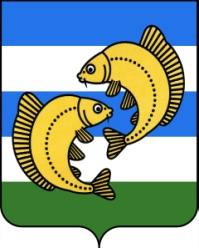 Курганская область                                                                     Частоозерский район                                                          Частоозерская районная ДумаРЕШЕНИЕот    21 февраля  2019 года                                                                                                                                        №    218                                                                                                                                          с.    Частоозерье О внесении изменений в  решение Частоозерской районной Думы от 27.11.2015 г. № 17 «Об  Общественной молодёжной палате при Частоозерской  районной Думе пятого созыва»     На основании  главы 4   Положения об общественной молодёжной                   палате при Частоозерской районной Думе   Частоозерская районная Дума РЕШИЛА:1. Внести в приложение 1 решения Частоозерской районной Думы от 27.11.2015 года № 17 «Об  Общественной молодёжной палате при Частоозерской  районной Думе пятого созыва» следующие изменения:отозвать из состава общественной молодёжной палаты при Частоозерской районной Думе Прокопьеву А.М. в связи с выездом на постоянное место жительства за пределы области. ввести в состав общественной молодёжной палаты при Частоозерской районной Думе Лыжину Л.Г. – главного специалиста по физической культуре, спорту и туризму Администрации Частоозерского района.2.   Настоящее решение разместить на официальном сайте Администрации района и информационном стенде.3.     Настоящее решение вступает в силу после подписания.Председатель Частоозерской районной Думы                           В.А. Исаков